CLIENT INFORMATION SHEET - REAL ESTATEFile no.: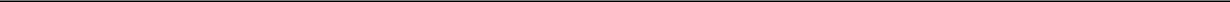 Source of Client: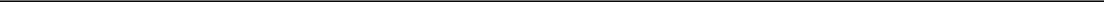 Fee agreed upon: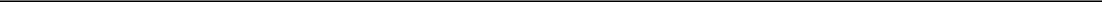 Client (buyer/seller/refinance)Address: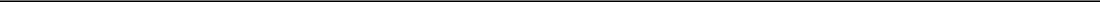 Telephone no. (Work):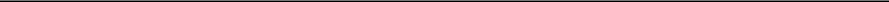 Telephone no. (Home):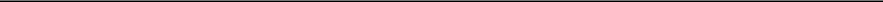 Fax no. (Work/home):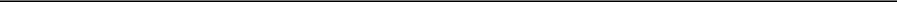 Beeper/cellular telephone no.: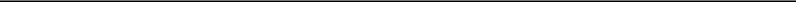 Email: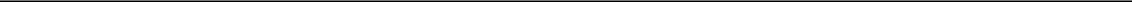 Marital statusSingle/divorced/widowed/married/remarried: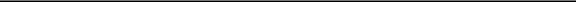 Former names used by client: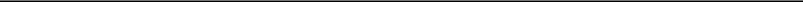 Type of transactionSale: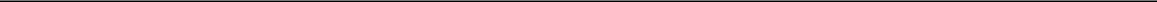 Purchase: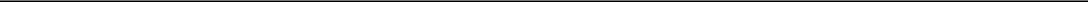 Other: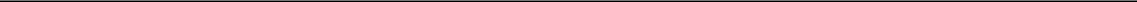 Contingent on purchase/sale of other premises: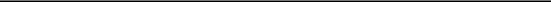 Location of propertyAddress: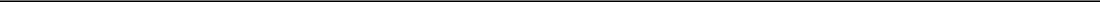 Legal description: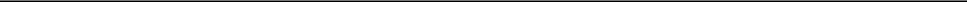 Intended use of propertyPrimary residence: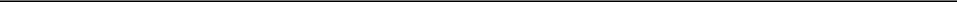 Rental: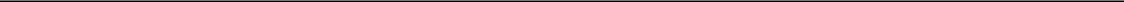 Desired type of ownershipTenants by the entireties: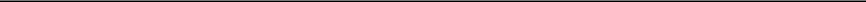 Tenants in common: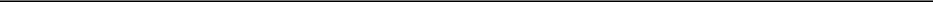 Joint tenants (wros):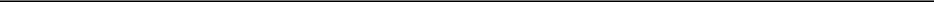 Other: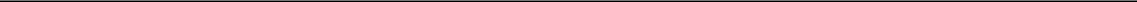 Other party (buyer/seller)Address: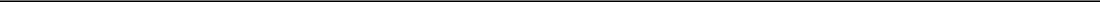 Telephone no. (Work):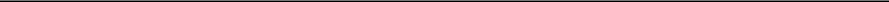 Telephone no. (Home):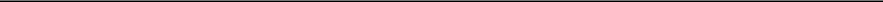 Page 1 of 6Fax no. (Work/home):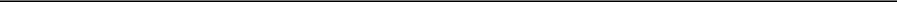 Beeper/cellular telephone no.: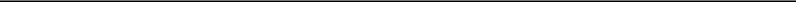 Email: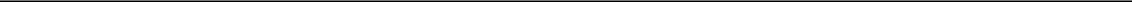 Other party's attorneyAddress: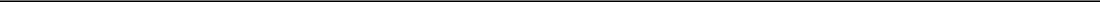 Telephone no.: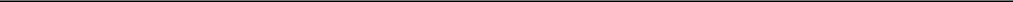 Fax no.: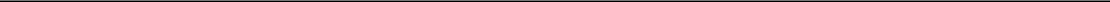 Beeper/cellular telephone no.: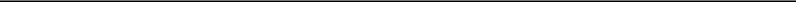 Email: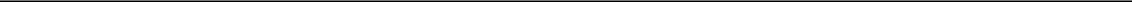 Client contacts (person(s) whom client already has contacted)Purpose/result of contact: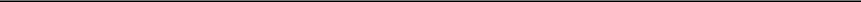 Status of negotiations: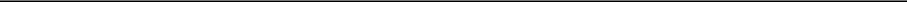 Current status of propertyLeased: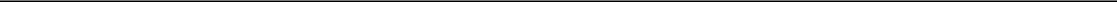 Occupied by seller: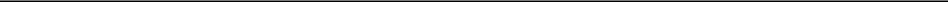 Vacant: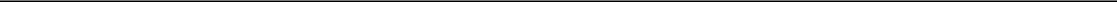 Contract closing informationDate: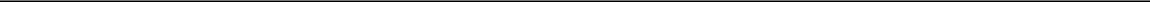 Place: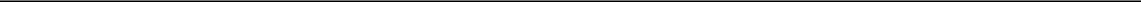 Closing agent: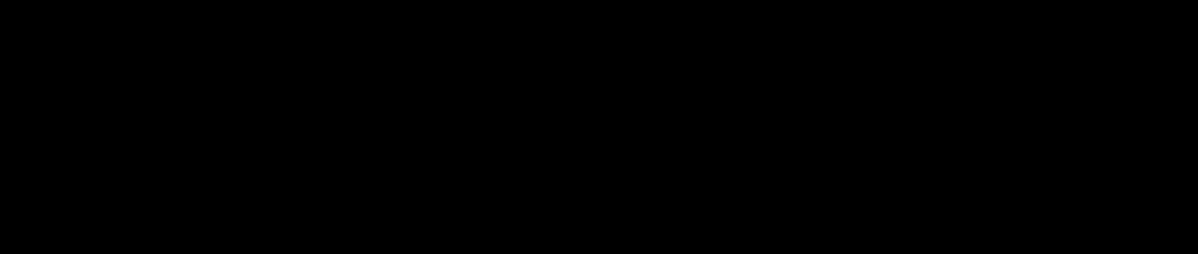 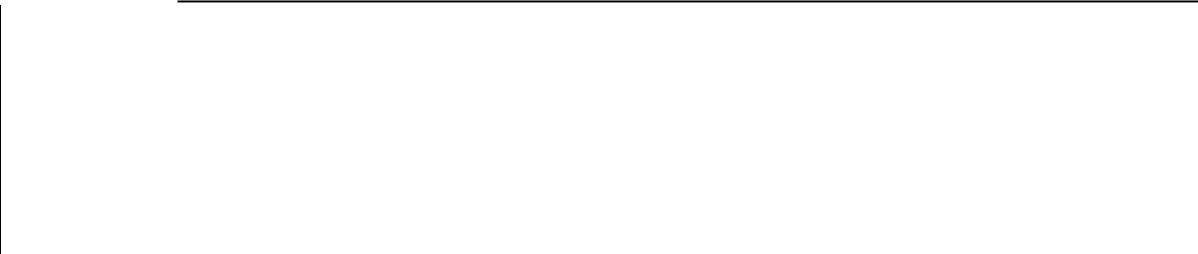 Contact person: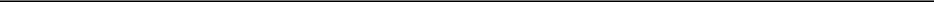 Address: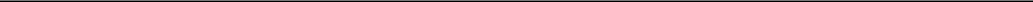 Telephone no.: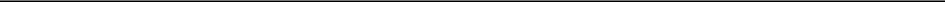 Fax no.: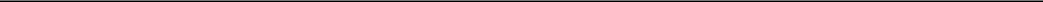 Beeper/cellular telephone no.: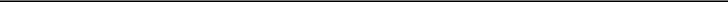 Email: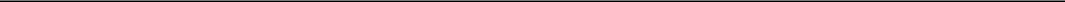 Contract DeadlinesFinancing: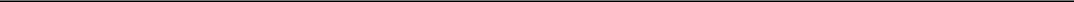 Inspection period: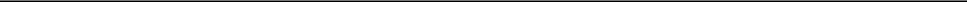 Title/survey period: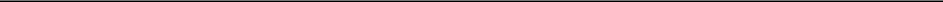 Financing arrangementsFinancing deadline: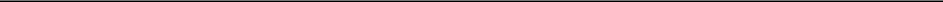 Type of financing (institutional lender/assumption/seller financing/etc.):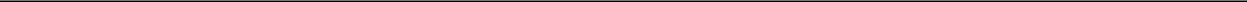 Name of lender: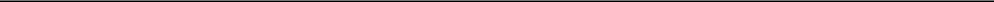 Loan no.: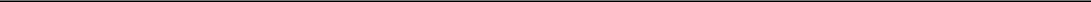 Address of lender: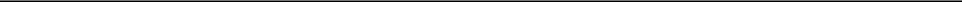 Telephone no.: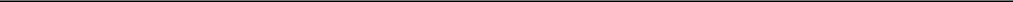 Page 2 of 6Fax no.: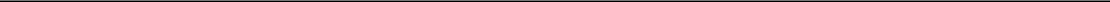 Email: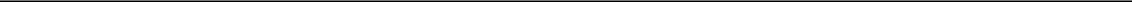 Date loan commitment issued: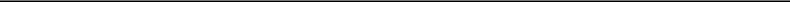 Expiration date of loan commitment: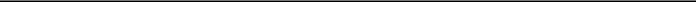 Terms of loan:Amount: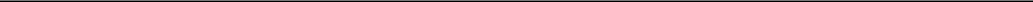 Points: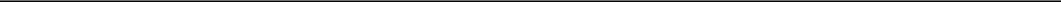 Discount: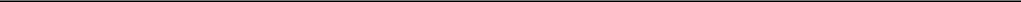 Origination: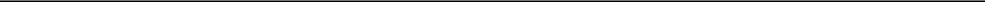 Rate: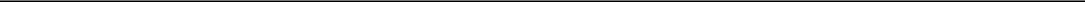 Fixed or Adjustable: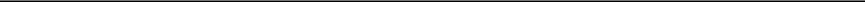 RealtorsSelling agent: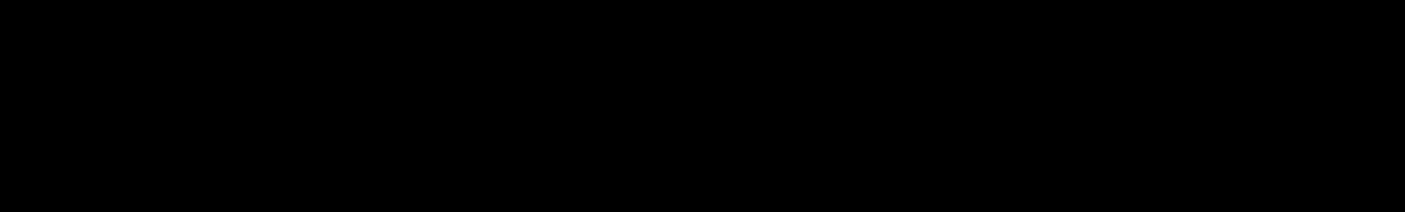 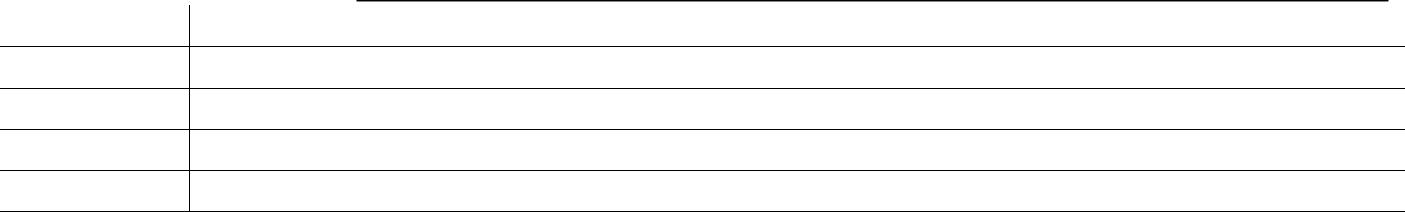 Address: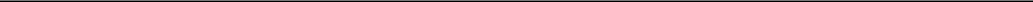 Telephone no.: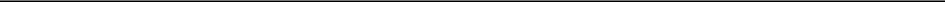 Fax no.: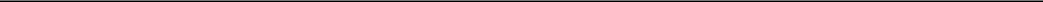 Beeper/cellular telephone no.: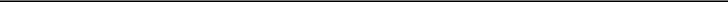 Email: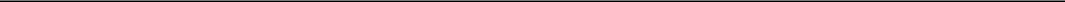 Listing agent or cooperating Realtor: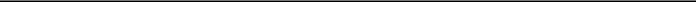 Address: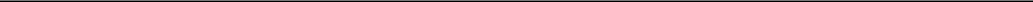 Telephone no.: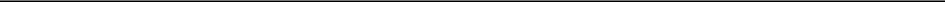 Fax no.: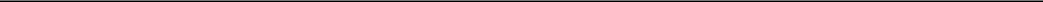 Beeper/cellular telephone no.: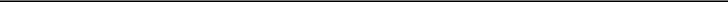 Email: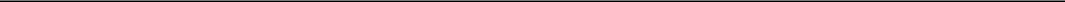 Listing contract: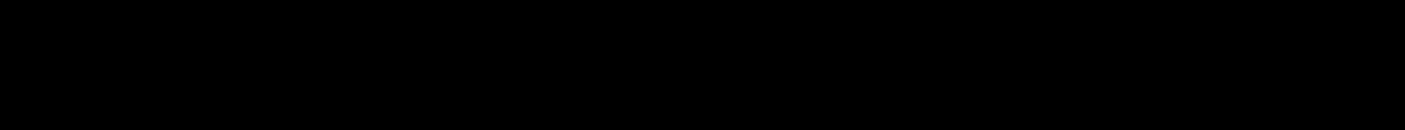 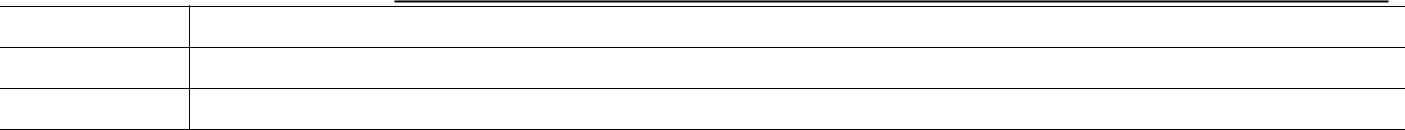 Type (open/exclusive/etc.):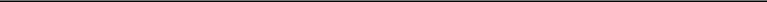 Expiration date: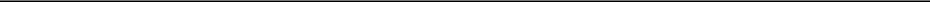 Title informationPrior policy information (if available):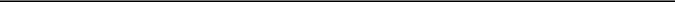 Abstract information (if available):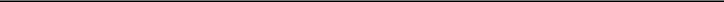 Date title work ordered and from what company: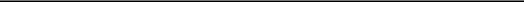 Address: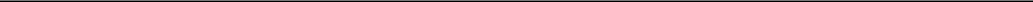 Telephone no.: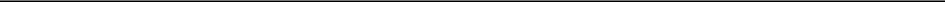 Fax no.: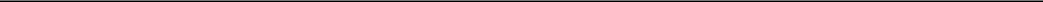 Beeper/cellular telephone no.: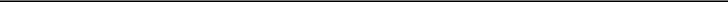 Email: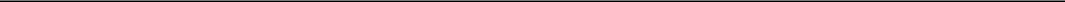 Order no: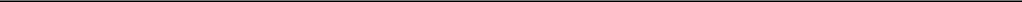 Promise date for title work: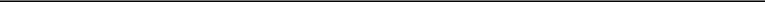 Date title work received: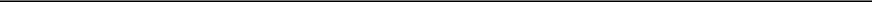 Policies to be issued: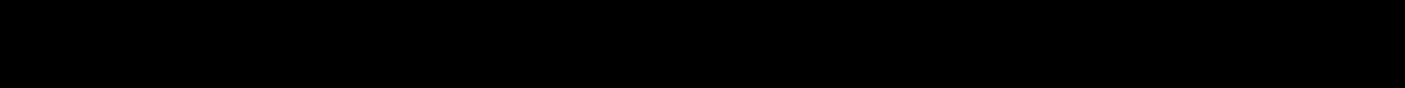 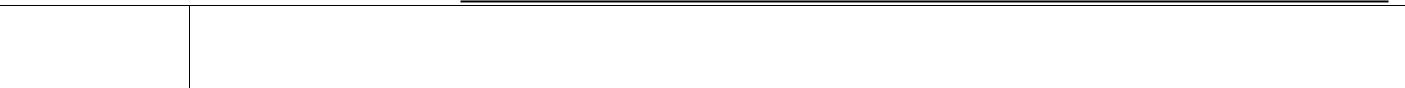 Owner's amount: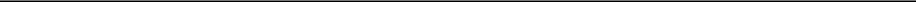 Lender's amount: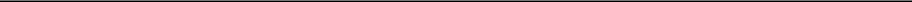 Page 3 of 6Lender endorsements required: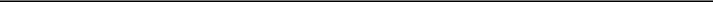 Pre-Closing title search completed: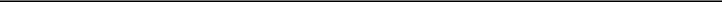 Date covered (from/to):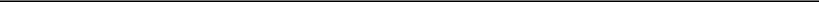 Name of person searching: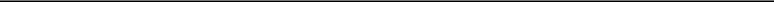 Post-closing title search (gap period):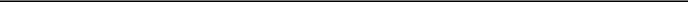 Date ordered: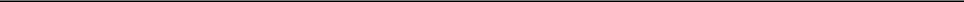 Date covered (from/to):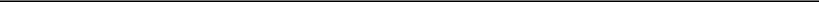 Name of person searching: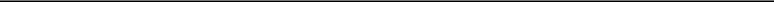 Survey InformationPrior survey available: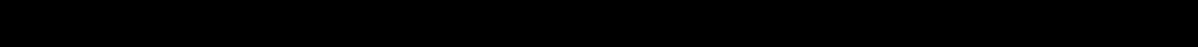 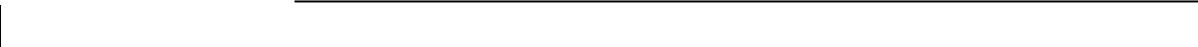 Date of update: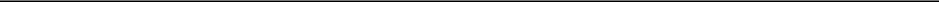 New survey ordered: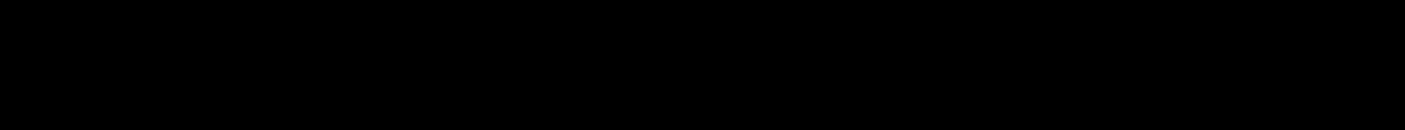 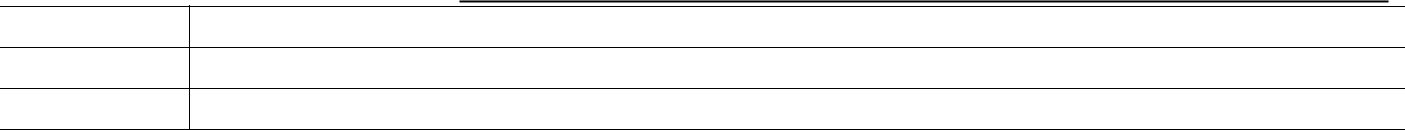 Survey no.: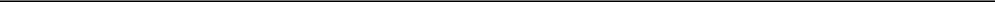 Promise date for survey: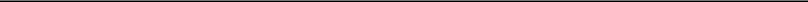 Date survey received: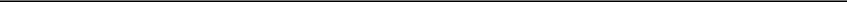 Surveyor: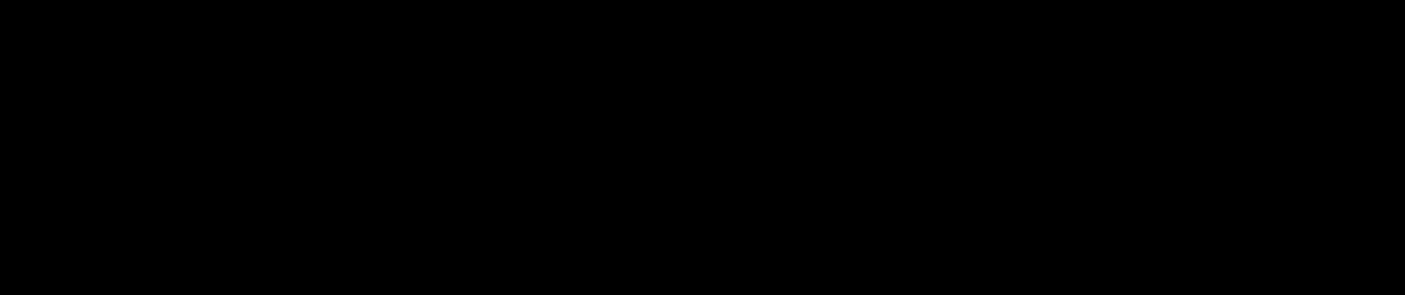 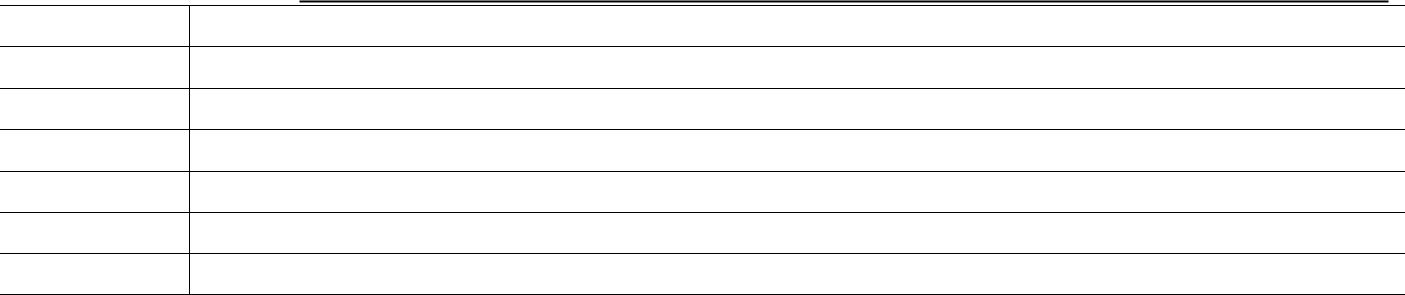 Address: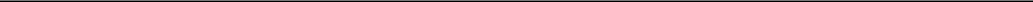 Telephone no.: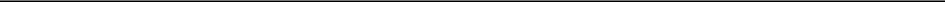 Fax no.: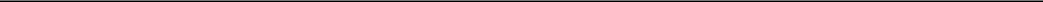 Beeper/cellular telephone no.: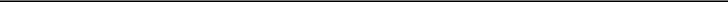 Email: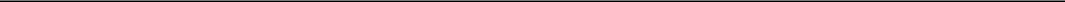 Fee for survey: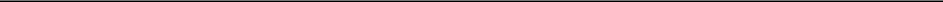 Date survey provided to title insurer: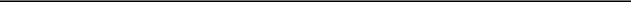 Elevation certificate ordered: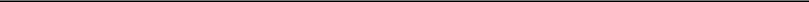 Fee for elevation certificate: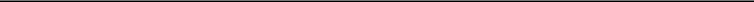 Form 9 review requested: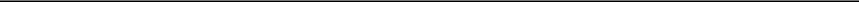 Fee for Form 9 review: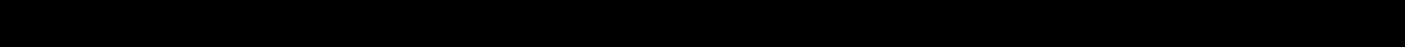 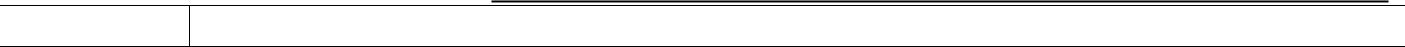 Verification/estoppel lettersDate letters requested: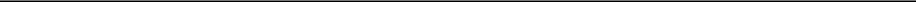 Persons from whom requested (list city or other agency):Address: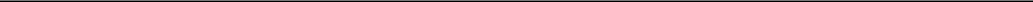 Telephone no.: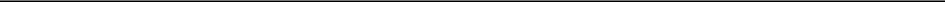 Fax no.: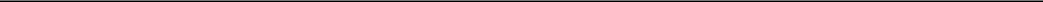 Beeper/cellular telephone no.: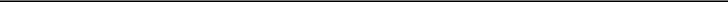 Email: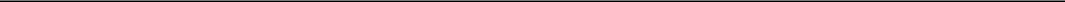 Fee charged: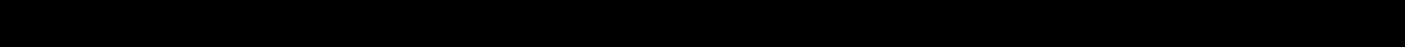 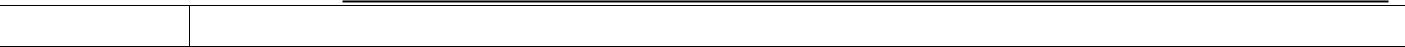 Mortgage payoff informationMortgagee: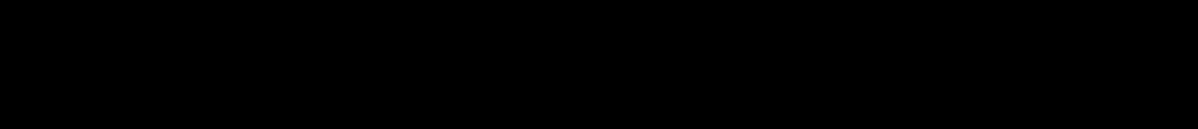 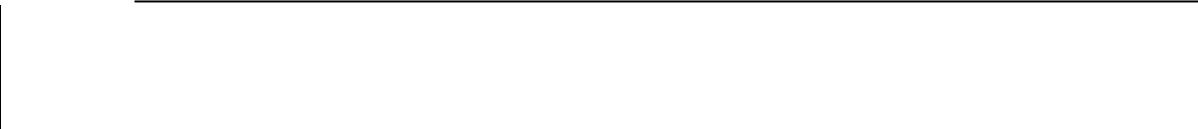 Address: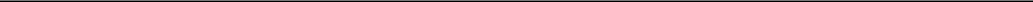 Telephone no.: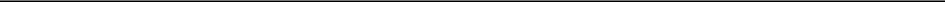 Fax no.: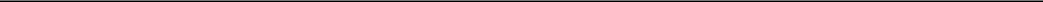 Page 4 of 6Email: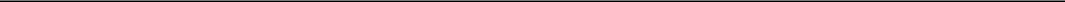 Loan no.: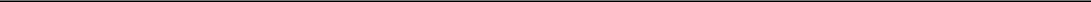 Date payoff requested: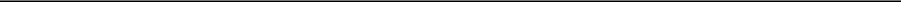 Date payoff received: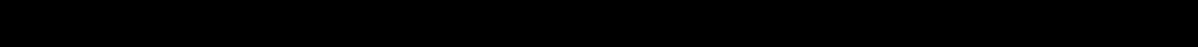 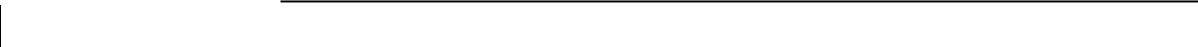 Mortgage assumption informationName of company: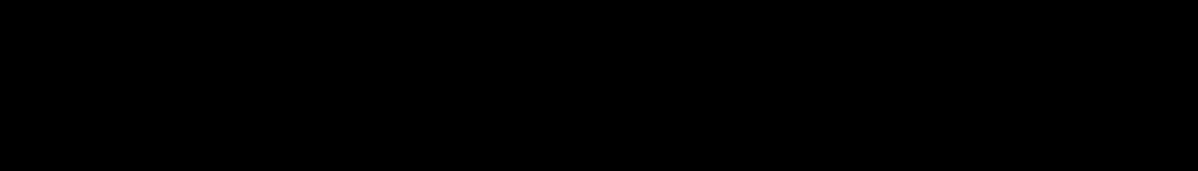 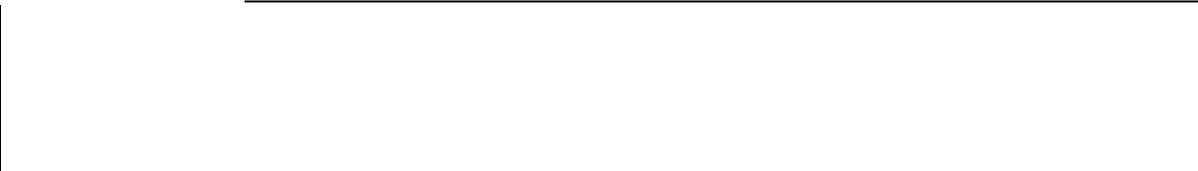 Address: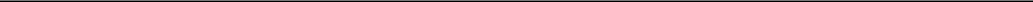 Telephone no.: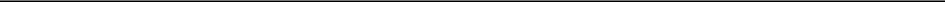 Fax no.: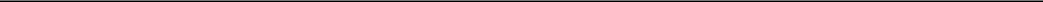 Email: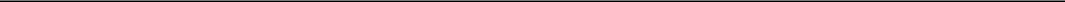 Date assumption package requested: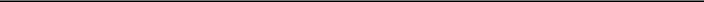 Date assumption package received: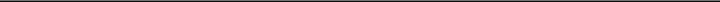 Second mortgage informationName: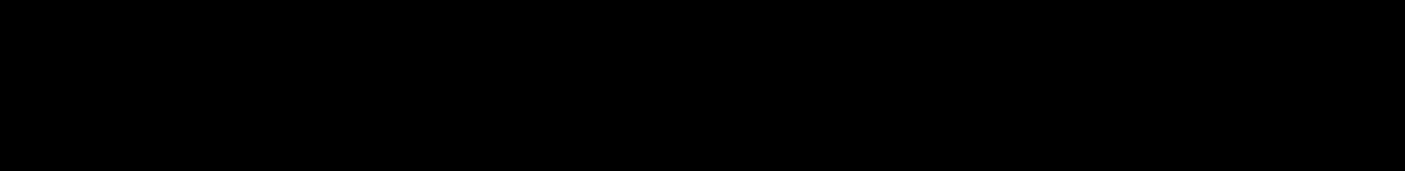 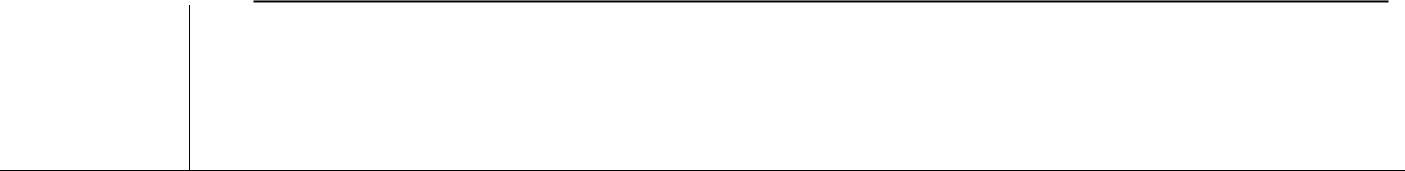 Address: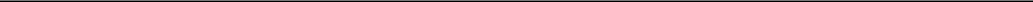 Telephone no.: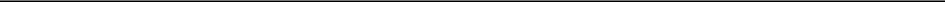 Fax no.: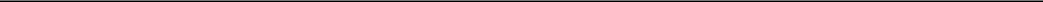 Email: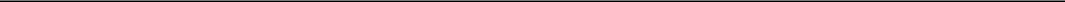 Loan no.: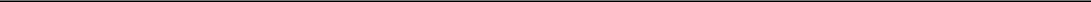 Date payoff letter requested: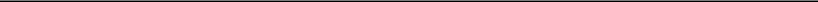 Date payoff letter received: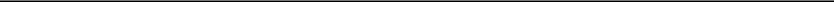 Property assessments/associationsServices provided by association: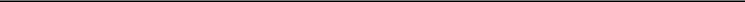 Name (master or main):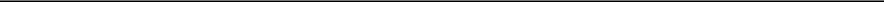 Address: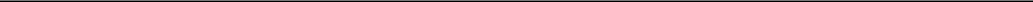 Telephone no.: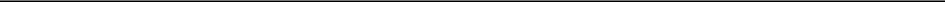 Fax no.: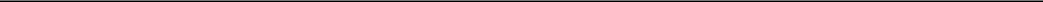 Email: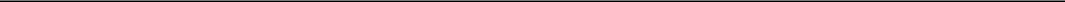 Association consent to transfer title requested (if required):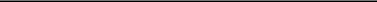 Written consent received: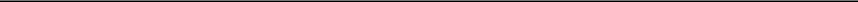 Pending assessments: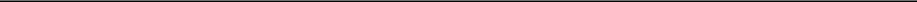 Certified liens: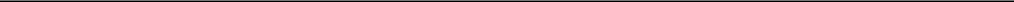 Special assessments: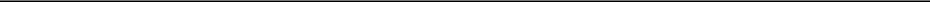 Amounts due and due dates of assessments and liens: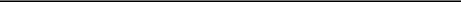 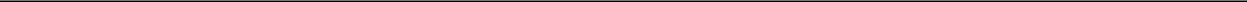 Date estoppel letter requested: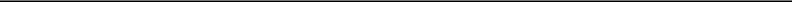 Date estoppel letter received: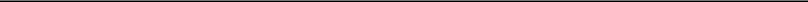 Name (sub-association):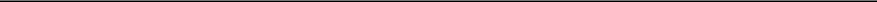 Services provided by association: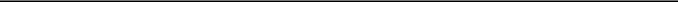 Address: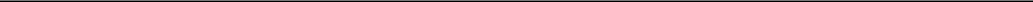 Page 5 of 6Telephone no.: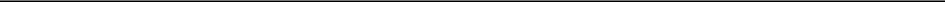 Fax no.: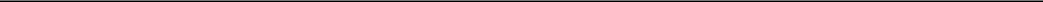 Email: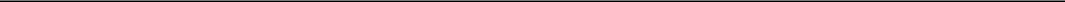 Association consent to transfer title requested (if required):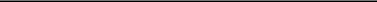 Written consent received: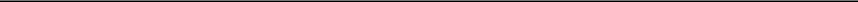 Pending assessments: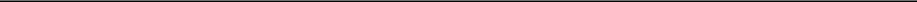 Certified liens: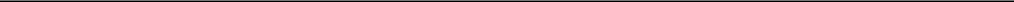 Special assessments: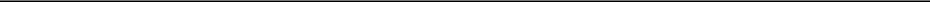 Amounts due and due dates of assessments and liens: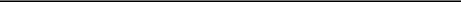 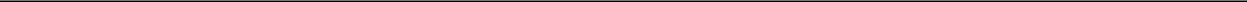 Date estoppel letter requested: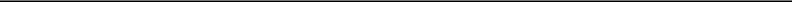 Date estoppel letter received: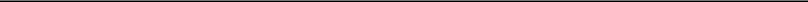 Property tax informationFolio or parcel identification no.: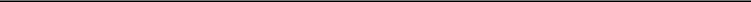 Gross amount: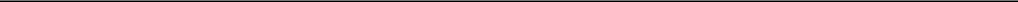 November amount: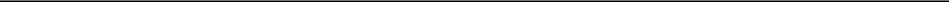 Homestead: Yes/No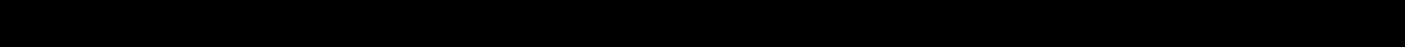 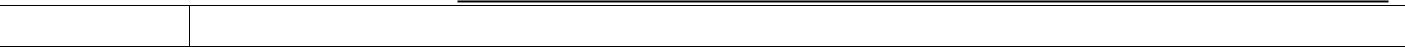 Waste fee informationPending liens: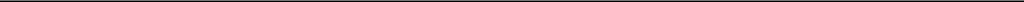 Certified liens: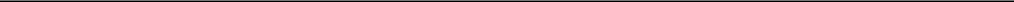 Insurance informationCompany: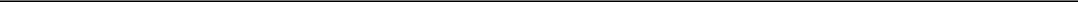 Agent: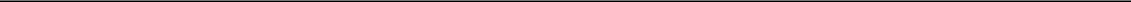 Address: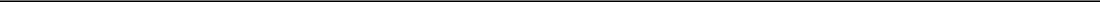 Telephone no.: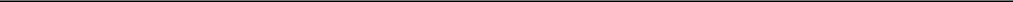 Fax no.: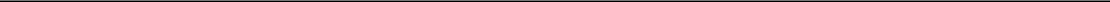 Email: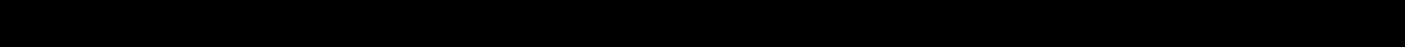 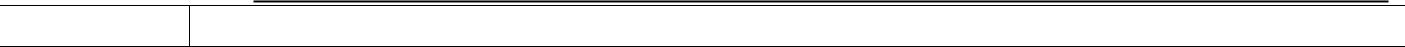 Water/Sewer informationCompany: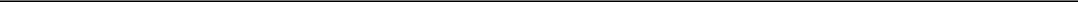 Address: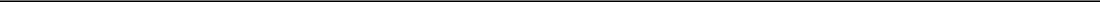 Telephone no.: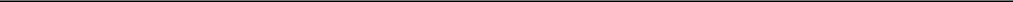 Fax no.: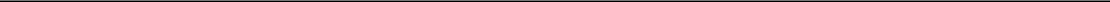 Email: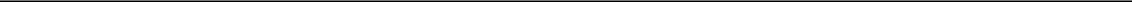 Pending liens: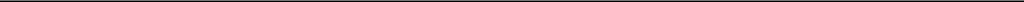 Closing holdback amount: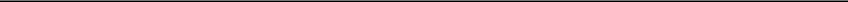 Page 6 of 6